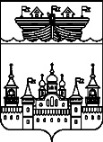 ЗЕМСКОЕ СОБРАНИЕ ВОСКРЕСЕНСКОГО МУНИЦИПАЛЬНОГО РАЙОНА НИЖЕГОРОДСКОЙ ОБЛАСТИРЕШЕНИЕ24 сентября 2019 года	№79О признании полномочий депутатов Земского собрания Воскресенского муниципального района Нижегородской областиВ соответствии с Федеральным законом от 6 октября 2003 года № 131-ФЗ «Об общих принципах организации местного самоуправления в Российской Федерации», Законом Нижегородской области от 5 ноября 2014 года № 152-З «Об отдельных вопросах организации местного самоуправления в Нижегородской области», со ст.27 Устава Воскресенского муниципального района Нижегородского области, принятого постановлением Земского собрания Воскресенского района от 29.08.2005 №37, на основании решений поселкового Совета р.п.Воскресенское и сельских Советов Богородского, Глуховского, Воздвиженского, Нахратовского сельсоветов Воскресенского муниципального района Нижегородской области,Земское собрание района решило:1.Признать прекращенными полномочия депутатов Земского собрания Воскресенского муниципального района:-Безденежных Александра Витальевича – депутата сельского Совета Воздвиженского сельсовета с 17 сентября 2019 года;-Бочкова Алексея Николаевича – депутата сельского Совета Глуховского сельсовета с 16сентября 2019 года;-Едигарян Мартина Рубеновича - депутата сельского Совета Нахратовского сельсовета с 20 сентября 2019 года;-Колиной Татьяны Александровны - депутата сельского Совета Богородского сельсовета с 17 сентября 2019 года;-Лебедева Николая Петровича - главы местного самоуправления Воздвиженского сельсовета с 17сентября 2019 года;-Леонтьевой Ольги Юрьевны - главы местного самоуправления Глуховского сельсовета с 16 сентября 2019 года;-Медведевой Надежды Леонидовны - главы местного самоуправления Нахратовского сельсовета с 20 сентября 2019 года;-Скобелева Александра Вячеславовича - главы местного самоуправления Богородского сельсовета с 17 сентября 2019 года.2. Утвердить полномочия депутатов Земского собрания Воскресенского муниципального района Нижегородской области, делегированных поселковым Советом р.п.Воскресенское и сельскими Советами Богородского, Глуховского, Воздвиженского, Нахратовского сельсоветов Воскресенского муниципального района Нижегородской области:-Бугрова Эдуарда Николаевича – депутата поселкового Совета р.п.Воскресенское с 24 сентября 2019 года;-Горячкиной Марии Станиславовны - главы местного самоуправления Воздвиженского сельсовета с 17 сентября 2019 года;-Гусева Владимира Никандровича - главы местного самоуправления Богородского сельсовета с 17 сентября 2019 года;-Едигаряна Мартина Рубеновича - депутата сельского Совета Нахратовского сельсовета с 20 сентября 2019 года;-Зуева Владимира Александровича - депутата сельского Совета Богородского сельсовета с 17 сентября 2019 года;-Ильиной Натальи Владимировны - главы местного самоуправления Нахратовского сельсовета с 20 сентября 2019 года;-Крускина Константина Геннадьевича - главы местного самоуправления Глуховского сельсовета с 16 сентября 2019 года;-Морозовой Дарьи Ивановны – депутата сельского Совета Глуховского сельсовета с 16сентября 2019 года;-Смирновой Евгении Вячеславовны - депутата сельского Совета Воздвиженского сельсовета с 17сентября 2019 года.3. Избрать председательствующим на заседании Земского собрания до избрания председателя Земского собрания Воскресенского муниципального района Нижегородской области Зуева Владимира Александровича - депутата от Богородского сельсовета (старейшего по возрасту депутата). 4.Опубликовать данное решение в районной газете «Воскресенская жизнь» и на официальном Интернет-сайте администрации Воскресенского муниципального района: http://www.voskresenskoe-adm.ru.5.Настоящее решение вступает в силу со дня принятия.Председательствующий на заседании Земского собранияВоскресенского муниципального района Нижегородской области					В.А.Зуев